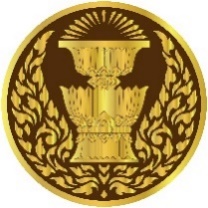 กรุณาตอบคำถามประกอบการพิจารณาให้ครบถ้วน (ความยาวไม่เกิน 5 หน้า)๑. เหตุผลและความจำเป็นที่ทำให้เกิดผลงานนวัตกรรมเพื่อการพัฒนาประชาธิปไตย ๒. นวัตกรรมเพื่อการพัฒนาประชาธิปไตยของท่านคืออะไร มีกระบวนการสร้างความสัมพันธ์อันดีในทุกภาคส่วน
    เพื่อร่วมกันแก้ไขปัญหา มีความโดดเด่น และความแปลกใหม่อย่างไร ๓. ผลหรือการเปลี่ยนแปลงที่ส่งเสริมให้เกิดประชาธิปไตยอันจะนำสู่ความเข้มแข็งในพื้นที่ของท่าน เช่น กระบวนการแก้ไขปัญหาด้วยกระบวนการประชาธิปไตย การเข้าถึงสิทธิ ความเท่าเทียม ความชอบธรรม ความโปร่งใส 
ความเป็นพลเมืองในระบอบประชาธิปไตย การมีส่วนร่วมในทุกระดับต่อการสร้างสังคมคุณภาพ เป็นต้น๔. ความยั่งยืน และแนวทางการพัฒนาหรือต่อยอดนวัตกรรมเพื่อการพัฒนาประชาธิปไตย๕. บทเรียนที่ท่านได้รับจากการดำเนินงานที่สามารถสร้างให้เกิดการมีส่วนร่วมเรียนรู้ร่วมกันได้การส่งผลงานนวัตกรรมเพื่อการพัฒนาประชาธิปไตยเข้าร่วมประกวด ประกอบด้วยเอกสารสรุปโครงการ/กิจกรรม เอกสารประกอบการพิจารณาผลงาน (ตอบคำถามประกอบการพิจารณา จำนวน 5 ข้อ) วีดิทัศน์สรุปผลงาน (ความยาว 3 - 5 นาที)อื่นๆ (ถ้ามี) อาทิ แผ่นพับ โปสเตอร์ประชาสัมพันธ์ เป็นต้น			หมายเหตุ - เอกสารสรุปโครงการ/กิจกรรม และเอกสารประกอบการพิจารณาผลงาน จะต้องมีความยาวอย่างละ
                 ไม่เกิน 5 หน้ากระดาษเอ 4 พิมพ์ด้วยคอมพิวเตอร์ ตัวอักษรขนาด 16 ตัวพิมพ์ (16 พอยท์)  	  - การส่งผลงานเข้าประกวดได้ ตั้งแต่วันจันทร์ที่ 1 กุมภาพันธ์ - วันศุกร์ที่ 30 เมษายน 2564ส่งผลงานนวัตกรรมเพื่อการพัฒนาประชาธิปไตย ทางไปรษณีย์ลงทะเบียน ได้ที่ กลุ่มงานเผยแพร่ประชาธิปไตยและกิจกรรมสภาผู้แทนราษฎรสำนักประชาสัมพันธ์ สำนักงานเลขาธิการสภาผู้แทนราษฎร            ๑๑๑๑ ถนนสามเสน แขวงถนนนครไชยศรี เขตดุสิต กรุงเทพฯ 10300           วงเล็บมุมซอง “การประกวดนวัตกรรมเพื่อการพัฒนาประชาธิปไตย”     ๒)  ไปรษณีย์อิเล็กทรอนิกส์ : democinnovation@parliament.go.th           สอบถามเพิ่มเติมโทร 0 2242 5900 ต่อ 5491 – 5 ทุกวัน เวลาราชการ